Załącznik 7 do SWZZP.271.12.2023Zamawiający:Gmina Trąbki WielkieOŚWIADCZENIE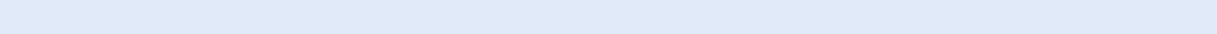 Wykonawcy/ Wykonawcy wspólnie ubiegającego* się o udzielenie zamówieniaskładane w zakresie art. 5k rozporządzenia Rady UE 833/2014 z dnia 31 lipca 2014 r.,dotyczącego środków ograniczających w związku z działaniami Rosjidestabilizującymi sytuację na Ukrainie, w brzmieniu nadanym rozporządzeniem Rady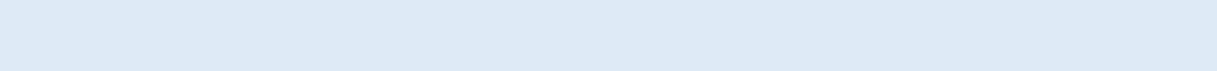 UE 2022/576 z dnia 8 kwietnia 2022 r.*Niepotrzebne skreślić……………………………………………………………..……………………………………………………………..(pełna nazwa/firma, adres Wykonawcy / Wykonawcy wspólnie* ubiegającego się o udzielenie zamówienia)Na potrzeby postępowania o udzielenie zamówienia publicznego prowadzonego przez Gminę Trąbki Wielki pn „Udzielenie i obsługa kredytu długoterminowego” oświadczam, że:Wykonawca nie jest:obywatelem rosyjskim, osobą fizyczną lub prawną, podmiotem lub organem z siedzibą w Rosji;osobą prawną, podmiotem lub organem, do których prawa własności bezpośrednio lub pośrednio w ponad 50 % należą do obywateli rosyjskich lub osób fizycznych lub prawnych, podmiotów lub organów z siedzibą w Rosji;osobą fizyczną lub prawną, podmiotem lub organem działającym w imieniu lub pod kierunkiem:obywateli rosyjskich lub osób fizycznych lub prawnych, podmiotów lub organów z siedzibą w Rosji lubosób prawnych, podmiotów lub organów, do których prawa własności bezpośrednio lub pośrednio w ponad 50 % należą do obywateli rosyjskich lub osób fizycznych lub prawnych, podmiotów lub organów z siedzibą w Rosji,oraz że żaden z podwykonawców, dostawców i podmiotów, na których zdolności wykonawca polega- w przypadku gdy przypada na nich ponad 10 % wartości zamówienia, nie należy do żadnej z powyższych kategorii podmiotów.Tym samym oświadczam, iż:nie istnieją wobec Wykonawcy okoliczności, o których mowa w art. 5k rozporządzenia Rady UE 833/2014, w brzmieniu nadanym rozporządzeniem Rady UE 2022/576.Oświadczam, że wszystkie informacje podane w powyższych oświadczeniach są aktualne 
i zgodne z prawdą oraz zostały przedstawione z pełną świadomością konsekwencji wprowadzenia zamawiającego w błąd przy przedstawianiu informacji.UWAGA:w przypadku Wykonawców wspólnie ubiegających się o zamówienie, tj. Konsorcjum lub spółki cywilnej, oświadczenie składa oddzielnie w swoim imieniu każdy członek konsorcjum lub każdy wspólnik spółki cywilnej.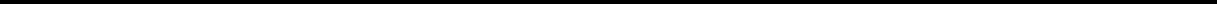 							 kwalifikowany podpis elektroniczny  